				              SEPTEMBER 2018                     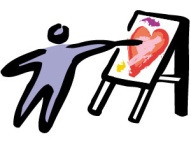 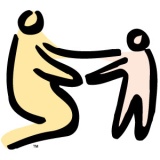 	   Camp Amgen South Snack Menu  *All Snacks are Nut & Sesame Seed FreeFOR ALL ROOMS *Please note, all rooms are included on this sheet *Milk (Toddlers-whole; Ages 2 to 5- 1%)*This menu satisfies the USDA Child Care Food Program Guidelines* MENU SUBJECT TO CHANGE BASED ON FOOD AVAILABILITY      MondayTuesdayWednesdayThursday             Friday    HAPPY LABOR DAY        CAMP AMGEN            CLOSED4am- Corn Chex Cerealpm- Rice Cakes w/ Sunflower Butter5am- Bananas w/ Ritz Crackerspm- Honeydew w/ Bean & Veggie Crackers6am- Strawberry Yogurt w/ Blueberriespm- Veggie Pasta Salad7am- Watermelon w/ Graham Crackerspm- Cantaloupe w/ Granola10am- Rice Chex Cerealpm- Tahini Free Hummus w/ Pita Bread11am- Cantaloupe w/ Graham Crackerspm- Oranges w/ Granola12am- Vanilla Yogurt w/ Blueberriespm- Whole Grain Macaroni & Cheese w/ Steamed Peas13am- Bananas w/ Raisin Breadpm- Strawberries w/ Nutri Grain Bars14am- Lean Turkey Sausage w/ Applesaucepm- Honeydew w/ Ritz Crackers17am- Cheerios Cerealpm- Turkey Sandwiches w/ Sliced Tomato18am- Bananas w/ Granolapm- Watermelon w/ Whole Grain Cheddar Crackers19am- Blueberry Yogurt w/ Graham Crackerspm- Bran Muffins w/ Pineapple20am- Cinnamon Oatmeal w/ Blueberriespm- Turkey Slices w/ Ritz Crackers21am- WW Raisin Bagels w/ Cream Cheesepm- Mild Cheddar Cheese Slices w/ Sliced Cucumber24am- Special K Cerealpm- Guacamole w/Ritz Crackers25               am- Peach Yogurt w/ Blueberriespm- Carrots w/ Yogurt Ranch Dip & Pita Bread26am- Cantaloupe w/ Raisin Bread               pm- WW Sunflower Butter Sandwiches27am- Bananas w/ Graham Crackers pm- Apple Butter w/ WW Bread                              28am- Whole Grain Waffles w/ Strawberriespm- Oranges w/ Colby Jack Cheese Sticks